Nye Zeppelin 1A BokstavbokÅrsplanen gir eit forslag til planlegging av skoleåret med gjennomgang av to bokstavar i veka. Planen må du tilpasse skoleferiane.Til alle tekstane finn du ekstra tips i lærarrettleiinga:BokstavsongMunnlege og skriftlege oppgåver som er knytte til lesetekstaneAktivitet knytt til leseteksten på kvart nivåFleire språkleikarKreativ idébankForslag til vekeplan for Nye Zeppelin 1A BokstavbokNye Zeppelin 1B LesebokÅrsplanen må du tilpasse skoleferiane.I lærarrettleiinga finn du tips om munnlege og skriftlege oppgåver og aktivitetar.Forslag til vekeplan for Nye Zeppelin 1B LesebokVekeBokstav/lydBokstavbokaMålAnnaVEKE 34(1)Side 8–15I iS sLESETEKSTAR Idas is er best  Vi rimar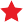 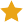 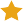  Isi får ein ny is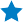 SPRÅKLEIKVi rimar – RegleÅ KUNNElytte ut lydane I og S i ordpeike på bokstavane I i og S s i ordskrive bokstavane I i og S slese tekstanefinne rimordArbeidsbok til 1A side 6–7 (I)Arbeidsbok til 1A side 8–9 (S)Lærarressurs med kopiarkUKAS BOKSTAVDIKTUkas S-vers Så syng vi littAunivers.noGJERE-HJØRNETVi skriv bokstavar i sukker Vi lagar namnesmykkeVekeBokstav/lydBokstavbokaMålAnnaVEKE 35(2)Side 16–23V vL lLESETEKSTAR På tivoli      Puslespelbitar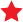      Er Isi sjuk?    På besøk hos LukasÅ KUNNElytte ut lydane V og L i ordpeike på bokstavane V v ogL l i ordskrive bokstavane V v og L llese tekstanetelje stavingar i ordArbeidsbok til 1A side 10–11 (V)Arbeidsbok til 1A side 12–13 (L)SPRÅKLEIKVi klappar stavingarÅ KUNNElytte ut lydane V og L i ordpeike på bokstavane V v ogL l i ordskrive bokstavane V v og L llese tekstanetelje stavingar i ordLærarressurs med kopiarkUKAS BOKSTAVDIKTUkas V-vers Ukas L-versÅ KUNNElytte ut lydane V og L i ordpeike på bokstavane V v ogL l i ordskrive bokstavane V v og L llese tekstanetelje stavingar i ordAunivers.noGJERE-HJØRNETI forteljarstolenÅ KUNNElytte ut lydane V og L i ordpeike på bokstavane V v ogL l i ordskrive bokstavane V v og L llese tekstanetelje stavingar i ordVEKE 36(3)Side 24–31E eA aLESETEKSTAR I klasserommet til 1A      Vil Isi veve?     Elskar, elskar ikkje      Eva øver på AÅ KUNNElytte ut lydane E og A i ordpeike på bokstavane E e og A ai ordskrive bokstavane E e og A alese tekstanelytte ut første lyd i ordArbeidsbok til 1A side 14–15 (E)Arbeidsbok til 1A side 16–17 (A)SPRÅKLEIKVi finn første lyden i ordÅ KUNNElytte ut lydane E og A i ordpeike på bokstavane E e og A ai ordskrive bokstavane E e og A alese tekstanelytte ut første lyd i ordLærarressurs med kopiarkUKAS BOKSTAVDIKTUkas E-vers Ukas A-versÅ KUNNElytte ut lydane E og A i ordpeike på bokstavane E e og A ai ordskrive bokstavane E e og A alese tekstanelytte ut første lyd i ordAunivers.noGJERE-HJØRNETVi teiknar fantasibokstavarÅ KUNNElytte ut lydane E og A i ordpeike på bokstavane E e og A ai ordskrive bokstavane E e og A alese tekstanelytte ut første lyd i ordVEKE 37(4)Side 32–41R rT tLESETEKSTAR Ta tran!     Ser vi revar?     Roser er raude     Tryllekunstnaren TrolleÅ KUNNElytte ut lydane R og T i ordpeike på bokstavane R r og T t i ordskrive bokstavane R r og T tlese tekstanelage setningarArbeidsbok til 1A side 18–19 (R)Arbeidsbok til 1A side 20–21 (T)SPRÅKLEIKVi lagar setningarÅ KUNNElytte ut lydane R og T i ordpeike på bokstavane R r og T t i ordskrive bokstavane R r og T tlese tekstanelage setningarLærarressurs med kopiarkUKAS BOKSTAVDIKTUkas R-vers Ukas T-versÅ KUNNElytte ut lydane R og T i ordpeike på bokstavane R r og T t i ordskrive bokstavane R r og T tlese tekstanelage setningarAunivers.noGJERE-HJØRNETVi lagar T-kollasjÅ KUNNElytte ut lydane R og T i ordpeike på bokstavane R r og T t i ordskrive bokstavane R r og T tlese tekstanelage setningarVekeBokstav/lydBokstavbokaMålAnnaVEKE 38(5)side 42–43REPETISJON/ EIGENVURDERINGREPETISJONI i, S s, V v, L l, E e, A a, R r,  T tÅ KUNNEfiske bokstavar og fortelje kva dei heiterlese bileta og finne første lyd i ordalese bileta og peike på ord med to stavingarlese orda og peike på rett bileteLærarressurs med kopiarkSJÅ, EG KAN ...Eigenvurdering gjennom repetisjonar av bokstavar og ordÅ KUNNEfiske bokstavar og fortelje kva dei heiterlese bileta og finne første lyd i ordalese bileta og peike på ord med to stavingarlese orda og peike på rett bileteAunivers.noVEKE 39(6)Side 44–53O oN nLESETEKSTAR Velkomen til Nesbyen Zoo!     Nasar er rare     Elle, nelle, nikken     Fakta om nashornÅ KUNNElytte ut lydane O og N i ordpeike på bokstavane O o og N ni ordskrive bokstavane O o og N nlese tekstanelage setningarArbeidsbok til 1A side 22–23 (O)Arbeidsbok til 1A side 24–25 (N)SPRÅKLEIKVi lagar fleire setningarÅ KUNNElytte ut lydane O og N i ordpeike på bokstavane O o og N ni ordskrive bokstavane O o og N nlese tekstanelage setningarLærarressurs med kopiarkUKAS BOKSTAVDIKTUkas O-vers Ukas N-versÅ KUNNElytte ut lydane O og N i ordpeike på bokstavane O o og N ni ordskrive bokstavane O o og N nlese tekstanelage setningarAunivers.noGJERE-HJØRNETVi formar bokstavarÅ KUNNElytte ut lydane O og N i ordpeike på bokstavane O o og N ni ordskrive bokstavane O o og N nlese tekstanelage setningarVEKE 40(7)Side 54–61F fÅ åLESETEKSTAR På fisketur med Fanni      Får Åsa ein lås?     Fredrik sår     Åsa skårarSPRÅKLEIKVi finn siste lyden i ordÅ KUNNElytte ut lydane F og Å i ordpeike på bokstavane F f og Å åi ordskrive bokstavane F f og Å ålese tekstanelytte ut siste lyd i ordArbeidsbok til 1A side 28–29 (F)Arbeidsbok til 1A side 30–31 (Å)UKAS BOKSTAVDIKTUkas F-vers Ukas Å-versLærarressurs med kopiarkAunivers.noGJERE-HJØRNETVi fiskar bokstavarVekeBokstav/lydBokstavbokaMålAnnaVEKE 41(8)Side 62–69Ø øM mLESETEKSTAR Mykje kjøkken-rot!      Vi må lime     Mia må øve     Eg skulle ønskjeSPRÅKLEIKVi finn lyden inni ordÅ KUNNElytte ut lydane Ø og M i ordpeike på bokstavane Ø ø ogM m i ordskrive bokstavane Ø ø og M mlese tekstanelytte ut lyd inni ordArbeidsbok til 1A side 32–33 (Ø)Arbeidsbok til 1A side 34–35 (M)UKAS BOKSTAVSANGSå syng vi littLærarressurs med kopiarkAunivers.noGJERE-HJØRNETVi lagar eit M-måleriVEKE 42(9)Side 70–77G gK kLESETEKSTAR Gratulerer med dagen!     Kris lagar gåver     I butikken     Ny gut i klassenSPRÅKLEIKVi set til lydar i ordÅ KUNNElytte ut lydane G og K i ordpeike på bokstavane G g og K ki ordskrive bokstavane G g og K klese tekstanesette til lyder i ordArbeidsbok til 1A side 36–37 (G)Arbeidsbok til 1A side 38–39 (K)Lærarressurs med kopiarkUKAS BOKSTAVDIKTUkas G-vers Ukas K-versAunivers.noGJERE-HJØRNETVi har hentediktatVEKE 43(10)side 78–79REPETISJON/ EIGENVURDERINGREPETISJONO o, N n, F f, Å å, Ø ø,M m, G g, K kÅ KUNNEfortelje deg kva for bokstaver eg møter på veg til gåvalese bileta og finne siste lyd i ordalese bileta og finne lyden inni ordafinne rett ord og lese setningane høgtfortelje kva som skjer på biletaLærarressurs med kopiarkSJÅ, EG KAN …Eigenvurdering gjennom repetisjonar av bokstavar og ordÅ KUNNEfortelje deg kva for bokstaver eg møter på veg til gåvalese bileta og finne siste lyd i ordalese bileta og finne lyden inni ordafinne rett ord og lese setningane høgtfortelje kva som skjer på biletaAunivers.noVekeBokstav/lydBokstavbokaMålAnnaVEKE 44(11)Side 80–87U uD dLESETEKSTAR Ulvane får mat av Dag     Er musa ute?     Dina eller Dora? På kunstmuseumÅ KUNNElytte ut lydane U og D i ordpeike på bokstavane U u og D di ordskrive bokstavane U u og D dlese tekstanelydere og telje lydar i ordArbeidsbok til 1A side 40–41 (U)Arbeidsbok til 1A side 42–43 (D)SPRÅKLEIKVi lydererÅ KUNNElytte ut lydane U og D i ordpeike på bokstavane U u og D di ordskrive bokstavane U u og D dlese tekstanelydere og telje lydar i ordLærarressurs med kopiarkUKAS BOKSTAVDIKTUkas U-vers Ukas D-versÅ KUNNElytte ut lydane U og D i ordpeike på bokstavane U u og D di ordskrive bokstavane U u og D dlese tekstanelydere og telje lydar i ordAunivers.noGJERE-HJØRNETVi leiker med bokstavarÅ KUNNElytte ut lydane U og D i ordpeike på bokstavane U u og D di ordskrive bokstavane U u og D dlese tekstanelydere og telje lydar i ordVEKE 45(12)Side 88–95Y yH hLESETEKSTAR Å fly på flygande hestar     Harry Hane     Heksa Kvit      Frys Yr?Å KUNNElytte ut lydane Y og H i ordpeike på bokstavane Y y og H hi ordskrive bokstavane Y y og H hlese tekstanelage samansette ordArbeidsbok til 1A side 44–45 (Y)Arbeidsbok til 1A side 46–47 (H)SPRÅKLEIKVi lagar samansette ordÅ KUNNElytte ut lydane Y og H i ordpeike på bokstavane Y y og H hi ordskrive bokstavane Y y og H hlese tekstanelage samansette ordLærarressurs med kopiarkUKAS BOKSTAVDIKTUkas Y-vers Ukas H-versÅ KUNNElytte ut lydane Y og H i ordpeike på bokstavane Y y og H hi ordskrive bokstavane Y y og H hlese tekstanelage samansette ordAunivers.noGJERE-HJØRNETVi lagar bokstavar med kroppenÅ KUNNElytte ut lydane Y og H i ordpeike på bokstavane Y y og H hi ordskrive bokstavane Y y og H hlese tekstanelage samansette ordVEKE 46(13)Side 96–103J jP pLESETEKSTAR På juleverkstad hos Peter     Eg liker …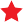      Gåter med P     Har du ein jojo?Å KUNNElytte ut lydane J og P i ordpeike på bokstavane J j og P p i ordskrive bokstavane J j og P plese tekstaneforklareArbeidsbok til 1A side 50–51 (J)Arbeidsbok til 1A side 52–53 (P)SPRÅKLEIKVi forklarer!Å KUNNElytte ut lydane J og P i ordpeike på bokstavane J j og P p i ordskrive bokstavane J j og P plese tekstaneforklareLærarressurs med kopiarkUKAS BOKSTAVDIKTUkas J-vers Ukas P-versÅ KUNNElytte ut lydane J og P i ordpeike på bokstavane J j og P p i ordskrive bokstavane J j og P plese tekstaneforklareAunivers.noGJERE-HJØRNETVi syng: Om du har ditt eige P-ordÅ KUNNElytte ut lydane J og P i ordpeike på bokstavane J j og P p i ordskrive bokstavane J j og P plese tekstaneforklareVekeBokstav/lydBokstavbokaMålAnnaVEKE 47(14)Side 104–111B bÆ æLESETEKSTAR Den blå byen     Isi lærer å lese     Bakar Blå     På tru og ære      Ein meistertjuv?Å KUNNElytte ut lydane B og Æ i ordpeike på bokstavane B b og Æ æi ordskrive bokstavane B b og Æ ælese tekstane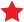 Arbeidsbok til 1A side 54–55 (B)Arbeidsbok til 1A side 56–57 (Æ)Lærarressurs med kopiarkUKAS BOKSTAVDIKTUkas B-vers Ukas Æ-versÅ KUNNElytte ut lydane B og Æ i ordpeike på bokstavane B b og Æ æi ordskrive bokstavane B b og Æ ælese tekstaneAunivers.noGJERE-HJØRNETVi spelar bowlingÅ KUNNElytte ut lydane B og Æ i ordpeike på bokstavane B b og Æ æi ordskrive bokstavane B b og Æ ælese tekstaneVEKE 48(15)side 112–113REPETISJON/ EIGENVURDERINGREPETISJONU u, D d, Y y, H h, J j, P p, B b, Æ æSjå, EG KAN … Eigenvurdering gjennom repetisjonar av bokstavar og ordÅ KUNNEskrive første bokstaven i ordetskrive siste bokstaven i ordetskrive bokstaven midt i ordetskrive ordetvelje rett ord og lese setningen høgtLærarressursmed kopiarkAunivers.noVEKE 49(16)Side 114–119C cQ qLESETEKSTAR Fest med taco, pizza og wok www.qvickvarehus.com Kva er X?Å KUNNEpeike på bokstavane C c, Q q, W w, X x og Z z i ordskrive bokstavane C c, Q q, W w, X x og Z zgjere oppgåveneArbeidsbok til 1A side 58–59 (C)Arbeidsbok til 1A side 58–59 (Q)W wX xZ zGJERE-HJØRNETVi finn forbokstaven i namnÅ KUNNEpeike på bokstavane C c, Q q, W w, X x og Z z i ordskrive bokstavane C c, Q q, W w, X x og Z zgjere oppgåveneArbeidsbok til 1A side 60 (W)Arbeidsbok til 1A side 60 (X)Arbeidsbok til 1A side 61 (Z)KopiarkAunivers.noÅ KUNNEpeike på bokstavane C c, Q q, W w, X x og Z z i ordskrive bokstavane C c, Q q, W w, X x og Z zgjere oppgåveneVekeBokstav/lydBokstavbokaMålAnnaVEKE 50(16)REPETISJONRepetisjon av lydar og bokstavarRepetisjon av lydar og bokstavarArbeidsbok til 1A side 62–64Repetisjon av språkleiker:finne rimordtelje stavingar i ordlytte ut første lyden i ordlytte ut siste lyden i ordlytte ut lydar inni ordlydere og telje lydar i ordsetje til lydar i ordlage samansette ordlage setningarRepetisjon av språkleiker:finne rimordtelje stavingar i ordlytte ut første lyden i ordlytte ut siste lyden i ordlytte ut lydar inni ordlydere og telje lydar i ordsetje til lydar i ordlage samansette ordlage setningarFEIRINGHa gjerne ei markering i klassen for å feire at elevane har lært alle bokstavane i alfabetet!Ha gjerne ei markering i klassen for å feire at elevane har lært alle bokstavane i alfabetet!Ha gjerne ei markering i klassen for å feire at elevane har lært alle bokstavane i alfabetet!MÅNDAGTYSDAGONSDAGTORSDAGFREDAGInnlæring av ny lydArbeid med bokstav/lydInnlæring av ny lydArbeid med bokstav/lydRepetisjon / Lese og skriveglede!Munnleg fokus:Fokus på bokstav- ens lyd og diverse språkleiarFokus på arbeid med ordforrådSkriftleg fokus:Fokus på forma på bokstaven ogsamanhengen mellom lyd og bokstavFokus på skriving av bokstavar, ord og setningarFelles eller individuell tekstskapingMunnleg fokus:Fokus på bokstavlyden og diverse språkleikarFokus på arbeid med ordforrådSkriftleg fokus:Fokus på forma på bokstaven og samanheng mellom lyd og bokstavFokus på skriving av bokstavar, ord og setningarFelles eller individuell tekstskapingRepetisjon:HøgtlesingFelles eller individuell tekstskapingDAGLEG:HøgtlesingElevane arbeider med lesetekstar og oppgåver i lesebok og arbeidsbok.Munnlege og konkrete tilbakemeldingar gir du jamleg undervegs i arbeidet med lesing og skriving.DAGLEG:HøgtlesingElevane arbeider med lesetekstar og oppgåver i lesebok og arbeidsbok.Munnlege og konkrete tilbakemeldingar gir du jamleg undervegs i arbeidet med lesing og skriving.DAGLEG:HøgtlesingElevane arbeider med lesetekstar og oppgåver i lesebok og arbeidsbok.Munnlege og konkrete tilbakemeldingar gir du jamleg undervegs i arbeidet med lesing og skriving.DAGLEG:HøgtlesingElevane arbeider med lesetekstar og oppgåver i lesebok og arbeidsbok.Munnlege og konkrete tilbakemeldingar gir du jamleg undervegs i arbeidet med lesing og skriving.DAGLEG:HøgtlesingElevane arbeider med lesetekstar og oppgåver i lesebok og arbeidsbok.Munnlege og konkrete tilbakemeldingar gir du jamleg undervegs i arbeidet med lesing og skriving.PeriodeTemaLesebokMålAnnet11-2 ukerVi les samanSide 6–10LESETEKSTARAlfabet-regleEr du veldig glad?Før vi lesÅ KUNNEkjenne att dikt, rim og reglerlese dikt, rim og reglerbruke rett rytme og intonasjon i lesing av diktbruke læringsstrategien BO-blikksamtale om korleis ord og bilete verkar saman i ein tekstsynge og gjere aktivitetar til sang Arbeidsbok til 1B side 4–6Lærarressurs med kopiark Aunivers.no23 ukerEg og mineSide 12–29LESETEKSTAR    Eg er Siv    Vi leiker ute    Vivi og Li leker inne    To dører    Gul vegg eller blå vegg?      Raud vegg eller kvit vegg? Laus tann    Vi leiker med ord    Glad av ord?    Ord, ord, ord    Krissi må i bur    Kvar er skoen?    Kvar er Krissi?    Eit rampete rim    Ønskje-lista til Siv    Hurra for degÅ KUNNEkjenne att ein forteljande tekstlese korte, forteljande tekstarsamtale om innhald i tekst ut frå eigne erfaringarbruke BO-blikksamtale om korleis ord og bilete verkar saman i ein tekstsamtale om innhald i ein tekst ut frå eigne kjensler, meningar og erfaringarkjenne att dikt, rim og reglerlese dikt, rim og reglerskildre handling i diktbruke rett rytme og intonasjon i lesing av diktArbeidsbok til 1B side 7–13Lærarressurs med kopiarkAunivers.no33 vekerPå skolenSide 30–42LESETEKSTAR Mi lesebok     Siv les om hestar      Ali les om revar     Li les om sebraer Vivi pakkar sekken Kvar er ting?Å KUNNEkjenne att dikt, rim og reglerlese dikt, rim og reglerskildre handling i diktbruke rett rytme og intonasjon i lesing av diktbruke BO-blikksamtale om korleis ord og bilete verkar saman i ein tekstlese korte, forteljande tekstarsamtale om innhald i tekst ut frå eigne erfaringarArbeidsbok til 1B side 14–21Lærarressurs med kopiarkAunivers.no42 vekerKlasse 1A rimarSide 43–50LESETEKSTAR Vil de rime?     Alle mine fruer     Vesle frøken Seter     Klasse 1A lagar rimebokÅ KUNNEkjenne att rim og reglerlese korte rim og reglerbruke riktig rytme og intonasjon i lesing av rim og reglerlage eigne rimArbeidsbok til 1B side 22–26Lærarressurs med kopiarkAunivers.no52 vekerGåter og vitsarSide 51–54LESETEKSTAR     Klasse 1A gjettar gåter     Gjett, da vel!     Fleire gåter     Klasse 1A leiker med ordÅ KUNNEkjenne att gåterlese gåterlage eigne gåterArbeidsbok til 1B side 27–29Lærarressurs med kopiarkAunivers.no62 vekerVi lærer om dyrSide 55–61LESETEKSTAR Vi spør Emma Vivi skriv dagbokÅ KUNNEkjenne att ein faktatekstlese ein faktatekstfinne informasjon i tekst og biletegi att fakta frå ein faktatekstsamtale om innhald i ein tekst ut frå eigne erfaringarArbeidsbok til 1B side 30–33Lærarressurs med kopiarkAunivers.no73 vekerEi betre verdSide 62–73LESETEKSTAR Ingen har lov til åmobbe! Eit hav utan søppel Klasse 1A ser påmåleri     Mariell sel kakerÅ KUNNEkjenne att ein forteljande tekstlese ein forteljande tekstsamtale om innhald i ein tekst ut frå eigne kjensler, meiningar og erfaringarkjenne att ein faktatekstlese ein faktatekstlese eit tankekartsamtale om kunstArbeidsbok til 1B side 34–43Lærarressurs med kopiarkAunivers.no82 vekerPå biblioteketSide 74–77LESETEKSTAR To i farten Klasse 1A les  bøker     Dyrequiz Svar på quizen Vi spør EmmaÅ KUNNEkjenne att ei bokmeldinglese ein bokomtalekjenne att og lese ein quizlese ein quizkjenne att ein faktatekstlese ein faktatekstfinne svar på spørsmål i ein fakta- tekstlage spørsmål til faktatekstarArbeidsbok til 1B side 44–53Vi lærer meir om verda Side 78–88LESETEKSTAR To i farten Klasse 1A les  bøker     Dyrequiz Svar på quizen Vi spør EmmaÅ KUNNEkjenne att ei bokmeldinglese ein bokomtalekjenne att og lese ein quizlese ein quizkjenne att ein faktatekstlese ein faktatekstfinne svar på spørsmål i ein fakta- tekstlage spørsmål til faktatekstarLærarressurs med kopiarkAunivers.noPeriodeTemaLesebokMålAnnet93 vekerVi les meirSide 89–129LESETEKSTAR Oldemor Raudhette På ei aude øy Fakta om dovendyr     Tapar     Lag ein smudi Skolen lagar fest Dette er ikkje min hatt TrappetrinnÅ KUNNEkjenne att ein forteljande tekstlese ein forteljande tekstsamtale om personar og handling i tekstenkjenne att eit eventyrlese eit eventyrkjenne att ei oppskriftlese ei oppskriftsamtale om korleis ord og bilete verkar saman i ein tekstsamtale om innhald i ein tekst ut frå eigne kjensler, meiningar og erfaringarArbeidsbok til 1B side 54–65Lærarressurs med kopiarkAunivers.no101 vekeMot sommarSide 130–133LESETEKSTAR Blomar, kvite, gule,blå … Nær er nattaÅ KUNNEsamtale om kunstkjenne att og lese diktArbeidsbok til 1B side 66–67LESETEKSTAR Blomar, kvite, gule,blå … Nær er nattaLærarressurs med kopiarkLESETEKSTAR Blomar, kvite, gule,blå … Nær er nattaAunivers.noMÅNDAGTYSDAGONSDAGTORSDAGFREDAGVeileda lesing i grupperVeileda skriving i grupperVeileda lesing i grupperSkrivedagLes høgt og vis framPå stasjonen:Ha fokus på å lese nivådelt tekst frå Nye Zeppelin 1.På stasjonen:Bruk leseteksten frå måndag som utgangspunkt.Bruk skriftlege oppgåver frå Nye Zeppelin 1.På stasjonen:Høyr elevane i teksten frå måndag.Les eventuelt ein ny tekst.Felles oppleving og kreativ tekstskapingVis fram ukas elevarbeider. Lærar kan lese høgt, eller elevane les og viser fram til kvarandre.Gi positiv tilbakemelding på elevanes innsats.Ukas leseboktekstar kan elever eller lærar lese høgt.DAGLIG:HøgtlesingElevane arbeider med lesetekstar og oppgåver i lesebok og arbeidsbok.Munnlege og konkrete tilbakemeldingar gir du jamleg undervegs i arbeidet med lesing og skriving.DAGLIG:HøgtlesingElevane arbeider med lesetekstar og oppgåver i lesebok og arbeidsbok.Munnlege og konkrete tilbakemeldingar gir du jamleg undervegs i arbeidet med lesing og skriving.DAGLIG:HøgtlesingElevane arbeider med lesetekstar og oppgåver i lesebok og arbeidsbok.Munnlege og konkrete tilbakemeldingar gir du jamleg undervegs i arbeidet med lesing og skriving.DAGLIG:HøgtlesingElevane arbeider med lesetekstar og oppgåver i lesebok og arbeidsbok.Munnlege og konkrete tilbakemeldingar gir du jamleg undervegs i arbeidet med lesing og skriving.DAGLIG:HøgtlesingElevane arbeider med lesetekstar og oppgåver i lesebok og arbeidsbok.Munnlege og konkrete tilbakemeldingar gir du jamleg undervegs i arbeidet med lesing og skriving.